VSTUPNÍ ČÁSTNázev komplexní úlohy/projektuTvorba 2D a 3D konstrukční dokumentaceKód úlohy23-u-4/AD29Využitelnost komplexní úlohyKategorie dosaženého vzděláníM (EQF úroveň 4)L0 (EQF úroveň 4)Skupiny oborů23 - Strojírenství a strojírenská výrobaVazba na vzdělávací modul(y)Projektování a konstruování pomocí 3D technologie  CAD 2 - sestavyCAD 2 – výkresy dílůŠkolaVOŠ, SŠ, Centrum odborné přípravy, Budějovická, Sezimovo ÚstíKlíčové kompetenceKompetence k učení, Kompetence k řešení problémů, Matematické kompetence, Digitální kompetenceDatum vytvoření25. 06. 2019 21:44Délka/časová náročnost - Odborné vzdělávání20Délka/časová náročnost - Všeobecné vzděláváníPoznámka k délce úlohyRočník(y)4. ročníkŘešení úlohyindividuálníCharakteristika/anotaceŽáci v komplexní úloze vypracují 2D a 3D výkresovou dokumentace vybrané stojní součásti.JÁDRO ÚLOHYOčekávané výsledky učeníŽák:čte a vytváří výkresy součástí, sestaveníorientuje se v jednoduchých výkresech a schématechpoužívá odborný aplikační software pro počítačovou podporu konstruovánínavrhuje konstrukční prvky strojů a zařízení, kinematických a tekutinových mechanizmů sestavených převážně ze standardních prvků;uplatňuje zásady technické normalizace a standardizacevyužívá při řešení technických úloh normy, strojnické tabulkySpecifikace hlavních učebních činností žáků/aktivit projektu vč. doporučeného časového rozvrhuŽák:zpracuje výkresovou dokumentaci včetně sestav vybrané strojní součástivymodeluje strojní součásti sestavy na základě výkresové dokumentacevymodeluje sestavu ve 3Dvytvoří animace pohybu dílů sestavyMetodická doporučeníZadané úlohy řeší konstrukci určitého konstrukčního celku reprezentujícího využití problematiky již dříve osvojené v předmětech mechanika, stavba a provoz strojů a konstruování pomocí počítače.Způsob realizacePraktická výuka v odborné učebně;řešení úloh s využitím odborných aplikačních software pro počítačovou podporu projektové a konstrukční přípravy výroby;individuální práce žáků;prezentace dosažených výsledků;diskuse k vybraným problémům.PomůckyVýpočetní technika (PC, NB)Program pro 2D a 3D konstruováníStrojnické tabulkyProspekty, manuályVÝSTUPNÍ ČÁSTPopis a kvantifikace všech plánovaných výstupůŽáci na základě modelu strojní součásti vytvoří výkresovou dokumentaci strojní součásti včetně sestavy.Na základě dokumentace  vytvoří 3D modely jednotlivých prvků a jejich sestavu.V sestavě vyřeší stupně volnosti s ohledem na funkčnost strojní součásti.Vytvoří animaci simulace pohybu strojní součásti.Kritéria hodnoceníHodnocení:návrhy řešení podoby budoucího díla (50%);podrobné rozpracování vybrané varianty (25%);průběžná kontrola postupu (10%),konzultace (5%);hodnocení a prezentace výsledků práce (10%).Klasifikace převodem z bodového nebo percentuálního hodnocení:90 – 100 %     180 – 89 %       266 – 79 %       340 – 65 %       40 – 39 %         5Doporučená literaturaLEINVEBER, Jan. VÁVRA, Pavel. Strojnické tabulky.KŘÍŽ, R. Stavba a provoz strojů I (Část 1,2,3,4), Scientia 1995KŘÍŽ, R., a kol. Konstrukční cvičení II., SNTL 1986PROCHÁZKOVÁ, V. a kol. : Konstrukční cvičení I., SNTL 1989PoznámkyDélka/časová náročnost: 20 – 24 hodinObsahové upřesněníOV RVP - Odborné vzdělávání ve vztahu k RVPPřílohyVykres_Rameno.docxZadani-seminarni-prace-graficke.docxZadani-seminarni-prace-slovni.docxStahovak.zipMateriál vznikl v rámci projektu Modernizace odborného vzdělávání (MOV), který byl spolufinancován z Evropských strukturálních a investičních fondů a jehož realizaci zajišťoval Národní pedagogický institut České republiky. Autorem materiálu a všech jeho částí, není-li uvedeno jinak, je Zdeněk Kašpar. Creative Commons CC BY SA 4.0 – Uveďte původ – Zachovejte licenci 4.0 Mezinárodní.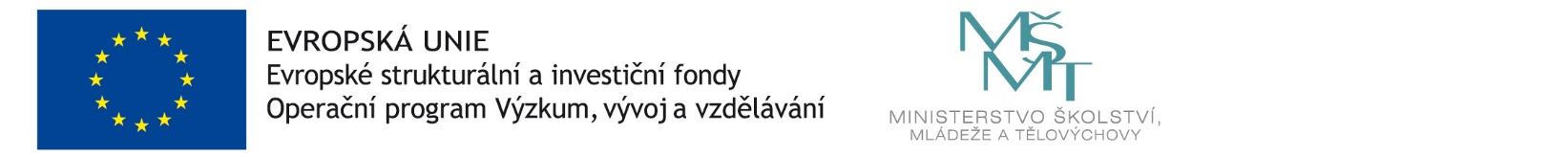 